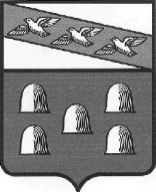 РОССИЙСКАЯ ФЕДЕРАЦИЯАДМИНИСТРАЦИЯ ГОРОДА ДМИТРИЕВА  КУРСКОЙ  ОБЛАСТИПОСТАНОВЛЕНИЕот 21.06.2019 № 189г. Дмитриев  В  соответствии с Федеральным законом от 06 октября 2003 года № 131-ФЗ «Об общих принципах организации местного самоуправления в Российской Федерации», постановлением Администрации Курской области от 11 октября 2013 г. № 716-па «Об утверждении государственной программы Курской области «Обеспечение доступным и комфортным жильем и коммунальными услугами граждан в Курской области (в редакции постановления Администрации Курской области №416-па от 14.05.2019 г.), Администрация города Дмитриева Курской области постановляет:Утвердить прилагаемые изменения, которые вносятся в  муниципальную программу «Обеспечение доступным и комфортным жильем, коммунальными услугами граждан  в муниципальном образовании  «Город Дмитриев» Курской области  на 2019-2021 годы», утвержденную постановлением Администрации города Дмитриева Курской области №424 от 21 декабря 2018 года.Постановление вступает в силу со дня его подписания и распространяется на правоотношения, возникшие с   01 января 2019 года. Глава города Дмитриева                                                               А.В. Рябыкин                                                                    УТВЕРЖДЕНЫ                                                                                                                                                             постановлением Администрации                                                                    города Дмитриева Курской области                                                                    от «21» июня 2019  года  № 189Изменения, которые вносятся в  муниципальную программу «Обеспечение доступным и комфортным жильем, коммунальными услугами граждан  в муниципальном образовании  «город Дмитриев» Курской области  на 2019-2021 годы», утвержденную постановлением Администрации города Дмитриева Курской области № 424 от 21 декабря 2018 года (в редакции постановлений №146 от 07.05.2019 года, №164 от 28.05.2019 года).В паспорте муниципальной программы «Обеспечение доступным и комфортным жильем, коммунальными услугами граждан  в муниципальном образовании  «Город Дмитриев» Курской области  на 2019-2021 годы» в разделе  Подпрограммы  2. «Обеспечение качественными услугами ЖКХ населения в муниципальном образовании «Город Дмитриев»», подраздел 2.5. Реализация малых проектов в сфере благоустройства территорий муниципального образования «Город Дмитриев», изложить в новой редакции:- Благоустройство территории муниципального образования представляет собой комплекс мероприятий, направленных на создание благоприятных, здоровых и культурных условий жизни, трудовой деятельности и досуга населения в границах города Дмитриева, осуществляемых Администрацией города Дмитриева, физическими и юридическими лицами. Необходимость благоустройства территорий, в том числе комплексного, продиктовано на сегодняшний день необходимостью проживания людей в более комфортных условиях. В связи с назревшими проблемами в сфере благоустройства необходимо изменить систему благоустроительных работ. К решению проблем благоустройства города необходим целевой подход, так как без стройной комплексной системы благоустройства муниципального образования невозможно добиться значимых результатов в обеспечении комфортных условий для деятельности и отдыха жителей города Дмитриева. Определение перспектив благоустройства города позволит добиться сосредоточения средств на решение поставленных задач. Разработка и реализация малых проектов по благоустройству территорий муниципального образования «Город Дмитриев»  в рамках муниципальной программы позволит улучшить внешний облик города, повысить уровень благоустройства и санитарного состояния территории города, комфортного проживания жителей города. На сегодняшний день разработан проект «Благоустройство центральной площади в городе Дмитриеве Курской области» и проект «Благоустройство общественной территории, ремонт сооружения въездной группы в городе Дмитриеве Курской области (а/д Тросна-Калиновка-Дмитриев)» В перспективе, разработка проекта по благоустройству территории в районе железнодорожного вокзала.2.  В паспорте муниципальной программы «Обеспечение доступным и комфортным жильем, коммунальными услугами граждан  в муниципальном образовании  «Город Дмитриев» Курской области  на 2019-2021 годы» в таблице раздела «Целевые показатели (индикаторы) Программы», строку под порядковым номер 8 изложить в новой редакции:3.	 В приложение №2 к муниципальной программе «Обеспечение доступным и комфортным жильем, коммунальными услугами граждан  в муниципальном образовании  «Город Дмитриев» Курской области  на 2019-2021 годы», раздел 2.2. изложить в новой редакции:2.2. Мероприятие - Мероприятия в организации содержания мемориальных комплексов на 2019-2021 годы.- средства бюджета МО «Город Дмитриев» – 360,00 тыс. рублей, в том числе по годам:2019 год –  160,00 тыс. рублей;2020 год – 100,00,00 тыс. рублей;2021 год – 100,00 тыс. рублей;4.	 В приложение №2 к муниципальной программе «Обеспечение доступным и комфортным жильем, коммунальными услугами граждан  в муниципальном образовании  «Город Дмитриев» Курской области  на 2019-2021 годы», раздел 2.5. изложить в новой редакции:Мероприятие – Реализация малых проектов в сфере благоустройства территорий муниципального образования «Город Дмитриев»:- средства областного бюджета – 5374,651 тыс. рублей, в том числе по годам:2019 год – 5374,651 тыс. рублей;2020 год – 0 тыс. рублей;2021 год -  0 тыс. рублей.- средства бюджета МО «Город Дмитриев» – 54,289 тыс. рублей, в том числе по годам:2019 год – 54,289 тыс.  рублей;2020 год – 0 тыс. рублей;2021 год – 0 тыс. рублей.О внесении изменений в постановление №424 от 21.12.2018 г.«Об утверждении муниципальной программы «Обеспечение доступным и комфортным жильем, коммунальными услугами граждан  в муниципальном образовании  «Город Дмитриев» Курской области на 2019-2021 годы»»8количество благустроенных территорий города при реализации малых проектовед.200